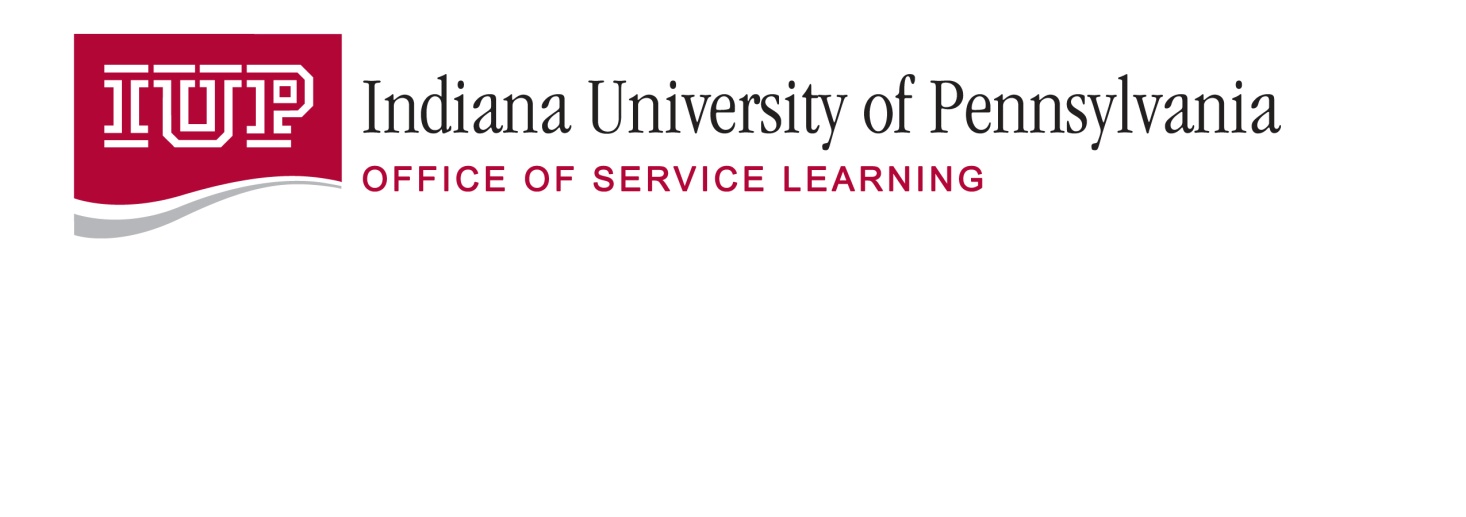 Into the Streets: Individual/Team ApplicationSaturday, October 20, 2018DEADLINE: Friday October 12, 2018 –Return to 302 Pratt HallName:		______________________________________________________Phone:	 	_____________________           Email:   ______________________Do you need transportation?			YES		NOShirt Size:    S_______   M_______ L______ XL______XXL______Team Name:	______________________________________________________Leader Name:	______________________________________________________Phone:		________________              Email: ________________________How many members are participating on your team?	 _______________Do you need transportation?			YES		NO**Disclaimer: Teams may be split up based on agency needs.How did you hear about Into the Streets? ______________________________________Special requests or additional comments: 	_________________________________________________________________	_________________________________________________________________